附件1-33活動主題推動全民國防教育 - ROTC大學儲備軍官團新生模擬面試推動全民國防教育 - ROTC大學儲備軍官團新生模擬面試活動日期111年11月1日111年11月1日活動地點黎明技術學院黎明技術學院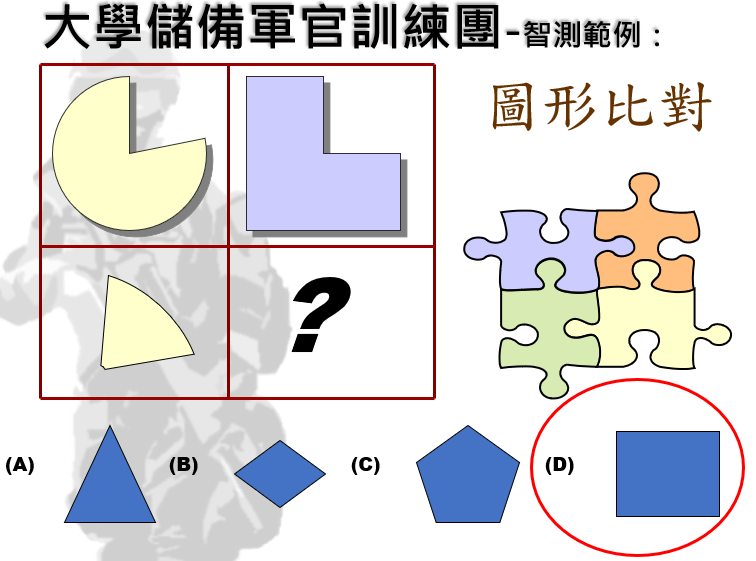 說明：ROTC軍官團學生撰寫模擬簡報說明：ROTC軍官團學生撰寫模擬簡報說明：梁教官說明面試內容及要領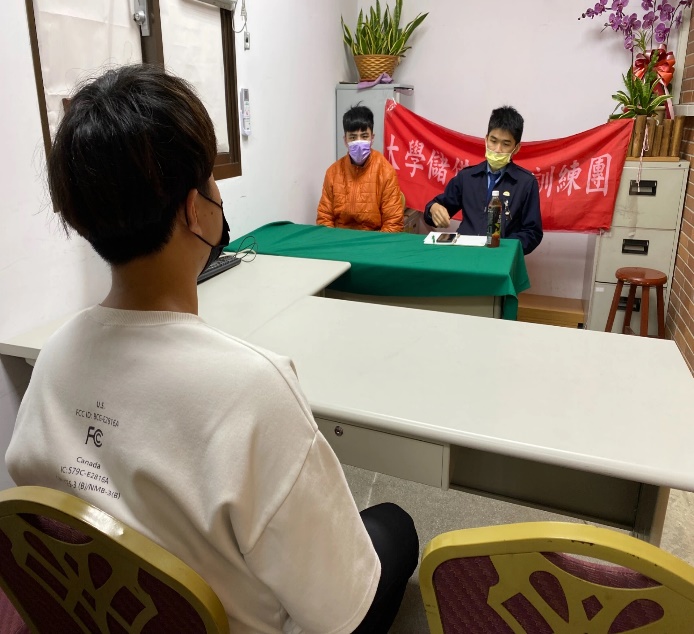 說明：梁教官實施模擬面試說明：梁教官實施模擬面試說明：梁教官指導模擬面試技巧